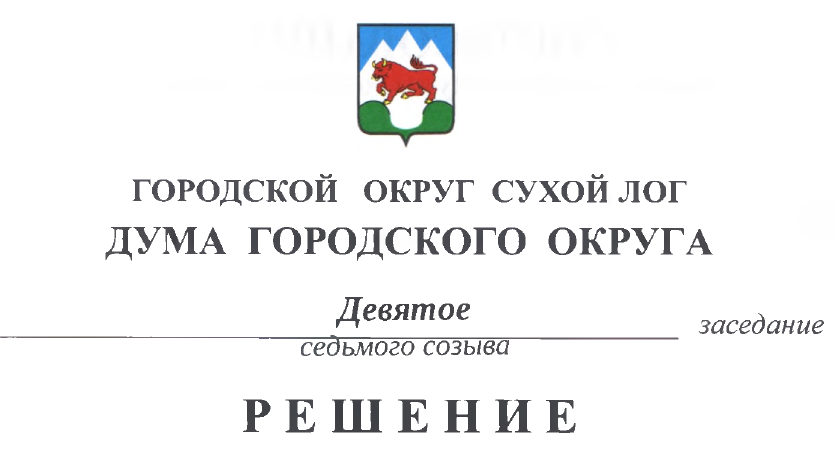 от 30.03.2023                                                                                              № 64-РДОб утверждении Положения об Управлении по культуре, молодежной политике и спорту городского округа Сухой Лог В соответствии с Федеральным законом от 06.10.2003 № 131-ФЗ «Об общих принципах организации местного самоуправления в Российской Федерации», во исполнение положений Федерального закона от 08.05.2010 № 83-ФЗ «О внесении изменений в отдельные законодательные акты Российской Федерации в связи с совершенствованием правового положения государственных (муниципальных) учреждений» положениями статей 158, 160.1 Бюджетного кодекса Российской Федерации, руководствуясь Уставом городского округа Сухой Лог, Дума городского округаРЕШИЛА:Утвердить Положение об Управлению по культуре, молодежной политике и спорту городского округа Сухой Лог (прилагается).  Настоящее решение вступает в силу с 01 июня 2023 года.Опубликовать настоящее решение в газете «Знамя Победы»  и разместить на официальном сайте городского округа Сухой Лог.4. Контроль исполнения настоящего решения возложить на постоянную комиссию по социальной политике и работе с молодежью (В.В. Севостьянов).Председатель Думы городского округа						             Е.Г. Быков Главагородского округа 							   Р.Р. Мингалимов Приложение к Решению Думы                                                                                                          городского округа Сухой Логот ____________ № _____ПОЛОЖЕНИЕ ОБ УПРАВЛЕНИИ ПО КУЛЬТУРЕ, МОЛОДЕЖНОЙ ПОЛИТИКЕ И СПОРТУ ГОРОДСКОГО ОКРУГА СУХОЙ ЛОГГлава 1. ОБЩИЕ ПОЛОЖЕНИЯУправление по культуре, молодежной политике и спорту городского округа Сухой Лог (далее по тексту - Управление) является отраслевым (функциональным) органом городского округа Сухой Лог, реализующим исполнительно-распорядительные, контрольные функции по управлению подведомственной системой в сфере культуры, молодежной политики и спорту на территории городского округа Сухой Лог, в соответствии с Федеральным законом от 06.10.2003 №131-ФЗ «Об общих принципах организации местного самоуправления в Российской Федерации», Уставом городского округа Сухой Лог. Полное наименование Управления: Управление по культуре, молодежной политике и спорту городского округа Сухой Лог.Сокращенное наименование Управления: Управление КМПС.Управление в своей деятельности руководствуется Конституцией Российской Федерации, законами Российской Федерации и Свердловской области, Указами и Распоряжениями Президента Российской Федерации, Указами Губернатора Свердловской области, постановлениями Правительства Свердловской области, Уставом городского округа Сухой Лог, решениями Думы городского округа, постановлениями и распоряжениями Главы городского округа Сухой Лог, постановлениями и распоряжениями Администрации городского округа Сухой Лог, иными правовыми актами, настоящим Положением. Учредителем Управления является городской округ Сухой Лог в лице Администрации городского округа Сухой Лог.Управление подотчетно Главе городского округа Сухой Лог, курирует деятельность Управления заместитель главы Администрации городского округа Сухой Лог.Управление наделено правами юридического лица, имеет лицевые счета, печать с изображением герба городского округа Сухой Лог и своим наименованием, штампы, бланки с наименованием Управления и другие атрибуты юридического лица. Управление владеет и пользуется имуществом, закрепленным за ним на праве оперативного управления, отвечает по своим денежным обязательствам денежными средствами, находящимися в его распоряжении. Управление от своего имени приобретает и осуществляет имущественные и личные неимущественные права, несет обязанности, является истцом и ответчиком в суде, выступает муниципальным заказчиком при размещении муниципального заказа на поставку товаров, выполнение работ и оказание услуг для нужд Управления.Управление самостоятельно осуществляет бухгалтерский учет, готовит бухгалтерскую и статистическую отчетность в соответствии с законодательством Российской Федерации. Финансовое обеспечение деятельности Управления осуществляется за счет средств бюджета городского округа Сухой Лог на основании бюджетной сметы через лицевой счет, открытый в Финансовом управлении Администрации городского округа Сухой Лог.Управление в отношении подведомственных муниципальных учреждений осуществляет функции и полномочия учредителя в части делегированных Учредителем полномочий и полномочий главного распорядителя бюджетных средств в части закрепленных за Управлением источников доходов.Управление осуществляет свою деятельность во взаимодействии с федеральными, областными органами в области культуры, молодежной политики и спорту, отраслевыми (функциональными) и территориальными органами Администрации городского округа Сухой Лог и иными органами, и организациями (учреждениями). Место нахождение Управления (юридический, фактический адрес): 624804, Российская Федерация, Сухоложский район, город Сухой Лог, улица Юбилейная, дом 1А. Контакты: Телефон/факс: (34373) 4-45-30.E-mail: kultura@goslog.ruГлава 2. ЦЕЛИ, ЗАДАЧИ, ПОЛНОМОЧИЯ, ФУНКЦИИ И ПРАВА УПРАВЛЕНИЯ Основными целями Управления являются:обеспечение условий для реализации конституционных прав граждан Российской Федерации на свободу творчества, участие в культурной жизни и пользование учреждениями культуры, доступ к культурным ценностям;создание условий для обеспечения здорового образа жизни, реализации профессиональных возможностей молодежи, формирования и реализации потребностей во всестороннем физическом совершенствовании, рациональном проведении досуга и духовном развитии личности у всех категорий и группа населения городского округа Сухой Лог;удовлетворение социально-культурных физкультурных и спортивных потребностей жителей городского округа Сухой Лог. Основными задачами Управления являются:создание благоприятной культурной среды для воспитания и развития личности, формирования у жителей позитивных ценностных установок;обеспечение культурного обслуживания населения с учетом культурных интересов и потребностей различных социально-возрастных групп;обеспечение доступности и многообразия видов и форм физкультурно-оздоровительной и спортивной деятельности, развитие детско-юношеского, молодежного и массового спорта;активное вовлечение молодых граждан в процесс социально-экономических преобразований и эффективное использование умственного, трудового и нравственного потенциала молодого поколения в интересах развития городского округа Сухой Лог;обеспечение духовно-нравственного, гражданского и патриотического воспитания детей и молодежи;развитие эффективных методов управления муниципальной системой культуры, физической культуры, спорта и молодежной политики;противодействие распространению деструктивной идеологии на территории городского округа Сухой Лог;обеспечение развития материально-технической базы муниципальных учреждений культуры, физической культуры, спорта и молодежной политики, дополнительного образования в сферах культуры, физической культуры и спорта;обеспечение соблюдения законодательства Российской Федерации и Свердловской области в сферах культуры, физической культуры, спорта и молодежной политики, исполнения правовых актов федерального, регионального и муниципального уровней, регламентирующих деятельность муниципальных учреждений культуры, физической культуры, спорта и молодежной политики, дополнительного образования в сферах культуры, физической культуры и спорта;приобщение детей к богатствам национальной и мировой культуры, их культурное просвещение, музыкальное развитие, художественное и эстетическое воспитание;формирование духовно богатой, свободной, творчески мыслящей социально активной личности, ориентированной на высокие нравственные ценности;сохранение, создание, распространение и освоение культурных ценностей;сохранение, использование и популяризация объектов культурного наследия, находящихся в муниципальной собственности, охрана указанных объектов;популяризация физической культуры и спорта среди различных групп населения;содействие развитию физической культуры и спорта среди инвалидов и лиц с ослабленным здоровьем в целях их социальной и физической реабилитации. Основными функциями Управления являются:определение основных задач и направлений развития культурной деятельности, способствующей гармоничному развитию человека и межнациональной стабильности;организация предоставления дополнительного образования детям в сферах культуры, физической культуры и спорта;создание условий для организации досуга и обеспечения жителей городского округа Сухой Лог услугами культуры, развития музейной деятельности;организация библиотечного обслуживания населения;создание условий для комплектования библиотечных фондов муниципальных библиотек и обеспечение их сохранности;осуществление контроля за соблюдением условий доступа к документам, входящим в библиотечные фонды муниципальных библиотек, за состоянием, условиями хранения и использования этих документов;создание условий для развития местного традиционного народного художественного творчества, участие в сохранении, возрождении и развитии народных художественных промыслов в городском округе Сухой Лог;установкой информационных надписей и обозначения на объектах культурного наследия местного значения, находящихся в муниципальной собственности, организация и контроль их установки на иных объектах культурного наследия местного значения;контроль за заключением охранных договоров на использование объектов культурного наследия местного значения, определение порядка и условий их использования, осуществление контроля за их выполнением;определение основных задач и направлений развития физической культуры и спорта;создание условий для организации проведения муниципальных официальных физкультурных мероприятий и спортивных мероприятий, также организация физкультурно-спортивной работы;утверждение и реализация календарных планов физкультурных мероприятий и спортивных мероприятий городского округа Сухой Лог;содействие обеспечению общественного порядка и общественной безопасности при проведении на территории муниципального образования официальных физкультурных и спортивных мероприятий на территории городского округа Сухой Лог;осуществление организации мониторинга подведомственных муниципальных учреждений, осуществляющими спортивную подготовку, по соблюдению федеральных стандартов спортивной подготовки по видам спорта в соответствии с действующим законодательством;определение порядка формирования спортивных сборных команд городского округа Сухой Лог;утверждение рекордов и достижений муниципального образования по видам спорта, подготовка и представление в вышестоящие органы соответствующей документации для присвоения спортивных званий спортсменам, тренерам, работникам физической культуры и спорта, активистам;организация мероприятий по работе с детьми и молодежью;участие в патриотическом воспитании молодежи, формирование здорового образа жизни в молодежной среде, правового сознания и гражданской культуры, профилактике экстремистских проявлений;участие в подготовке молодежи к службе в Вооруженных Силах Российской Федерации;создание условий для успешной социализации и эффективной самореализации молодежи, а также использование потенциала молодежи в интересах социально-экономического развития городского округа Сухой Лог;создание условий для привлечения молодежи к участию в общественно-политической жизни городского округа Сухой Лог: развитие моделей молодежного самоуправления, молодежного парламентаризма, поддержка общественных инициатив;координация трудоустройства несовершеннолетних в возрасте от 14 до 18 лет для приобщения их к труду, возможности получения необходимых трудовых навыков, освоения азов работы в коллективе, определения с будущей профессией, также для самостоятельного зарабатывания; участие в реализации мероприятий в рамках оздоровительной компании детей и подростков в каникулярное время;организация и проведение муниципальных культурно-массовых мероприятий, творческих акций (праздников, фестивалей, концертов, конкурсов, смотров, выставок, лотерей и иных мероприятий);разработка административных регламентов предоставления муниципальных услуг (функций), предоставляемых Управлением и подведомственными учреждениями, в соответствии с федеральными законами, иными нормативными правовыми актами Российской Федерации, Свердловской области, муниципальными правовыми актами муниципального образования городской округ Сухой Лог;предоставление Главе городского округа Сухой Лог предложений о разработке и подготовка проектов муниципальных целевых программ в сферах культуры, молодежной политики и спорта, координация выполнения и участие в реализации муниципальных целевых программ в сферах культуры, молодежной политики и спорта, в том числе и в федеральных и областных государственных целевых программах в пределах своих полномочий;участие в разработке программ социально-экономического развития городского округа Сухой Лог;предоставление Главе городского округа Сухой Лог предложений по развитию и оптимизации подведомственных Управлению учреждений культуры, физической культуры, спорта и молодежной политики, учреждений дополнительного образования в сферах культуры, физической культуры и спорта в соответствии с запросами населения городского округа Сухой Лог;внесение предложений по внесению изменений в сводную роспись и лимиты бюджетных обязательств на обеспечение финансирование подведомственных Управлению учреждений Управлению учреждений культуры, физической культуры, спорта и молодежной политики, учреждений дополнительного образования в сферах культуры, физической культуры и спорта, участию городского округа Сухой Лог в федеральных и областных целевых программах и мониторинг исполнения бюджета городского округа Сухой Лог в части расходования целевых средств, выделенных на финансирование культуры, физической культуры, спорта и молодежной политики;разработка и представление ежегодного доклада Главе городского округа Сухой Лог о социокультурной ситуации, состоянии развития физической культуры и спорта, их влияние на состояние здоровья населения, положения молодежи в городском округе Сухой Лог в целях информирования граждан;осуществление межведомственной координации на территории городского округа по вопросам культуры, физической культуры, спорта и молодежной политики;анализ состояния кадрового обеспечения подведомственных муниципальных учреждений, прогнозирование в кадрах, формирование муниципального заказа на профессиональное образование, организация адресной целевой подготовки специалистов, повышения квалификации, переподготовки работников в соответствии с потребностями граждан и направлениями развития системы культуры, физической культуры, спорта и молодежной политики городского округа Сухой Лог;оказание содействия развитию туризма на территории муниципального образования;участие в разработке и осуществлении мер, направленных на укрепление межнационального и межконфессионального согласия, поддержку и развитие языков и культуры народов Российской Федерации, проживающих на территории муниципального образования, реализацию прав национальных меньшинств, обеспечение социальной и культурной адаптации мигрантов, профилактику межнациональных (межэтнических) конфликтов;контроль за своевременным прохождением подведомственными муниципальными учреждениями дополнительного образования в сферах культуры, физической культуры и спорта лицензирования образовательной деятельности и государственной аккредитации;обеспечение работы муниципальной аттестационной комиссии и соблюдения процедуры аттестации специалистов и руководителей муниципальных подведомственных учреждений;осуществление системы мероприятий, организация деятельности муниципальных учреждений, подведомственных Управлению, по представлению к награждению (поощрению) работников системы культуры, физической культуры, спорта и молодежной политики городского округа отраслевыми и государственными наградами, награждение (поощрение) работников системы культуры, физической культуры, спорта и молодежной политики;согласование годовых календарных учебных графиков муниципальных учреждений дополнительного образования в сферах культуры, физической культуры и спорта;согласование стоимости платных услуг, оказываемых муниципальными подведомственными Управлению учреждениями; обеспечение содержания зданий и сооружений муниципальных учреждений культуры, физической культуры, спорта и молодежной политики, учреждений дополнительного образования в сферах культуры, физической культуры и спорта, обустройство прилегающих к ним территорий;организация обследования технического состояния помещений и зданий муниципальных учреждений культуры, физической культуры, спорта и молодежной политики, учреждений дополнительного образования в сферах культуры, физической культуры и спорта;осуществление организационно-технических мероприятий по подготовке муниципальных учреждений культуры, физической культуры, спорта и молодежной политики, учреждений дополнительного образования в сферах культуры, физической культуры и спорта к работе в осенне-зимний период, осуществление условий проведения отопительного сезона;осуществление контроля за подготовкой документов на проведение ремонта муниципальных учреждений культуры, физической культуры, спорта и молодежной политики, учреждений дополнительного образования в сферах культуры, физической культуры и спорта;осуществление контроля за проведением работ в период капитальных и текущих ремонтов в части объема и качества работ; осуществление контроля за целевым использованием бюджетных средств;организация работы по обеспечению комплексной безопасности муниципальных учреждений культуры, физической культуры, спорта и молодежной политики, учреждений дополнительного образования в сферах культуры, физической культуры и спорта;организация работы по обеспечению комплексной безопасности муниципальных учреждений культуры, физической культуры, спорта и молодежной политики, учреждений дополнительного образования в сферах культуры, физической культуры и спорта;осуществление полномочий заказчика на поставку товаров, выполнение работ и оказание услуг, связанных с решением вопросов местного значения, отнесенных к его компетенции;обеспечение информационной открытости деятельности Управления по вопросам культуры, физической культуры, спорта и молодежной политики;координация взаимодействия с негосударственными организациями, осуществляющими свою деятельность в сферах культуры, физической культуры, спорта и молодежной политики для решения вопросов, входящих в компетенцию Управления;участие в профилактике терроризма и экстремизма, а также в минимизации и (или) ликвидации последствий проявлений терроризма и экстремизма в границах городского округа;имеет иные функции в соответствии с законодательством Российской Федерации, муниципальными правовыми актами, необходимые для решения задач и выполнения функций Управления.ГЛАВА 3. ОРГАНИЗАЦИОННАЯ СТРУКТУРА УПРАВЛЕНИЯ15. Управление по культуре, молодежной политике и спорту возглавляет Начальник Управления по культуре, молодежной политике и спорту (далее по тексту-Начальник управления), назначаемый и освобождаемый от должности Главой городского округа Сухой Лог. Начальник Управления подотчетен Главе городского округа Сухой Лог.16. Начальник Управления осуществляет руководство на принципах единоначалия и несет персональную ответственность за выполнение возложенных на Управление по культуре, молодежной политике и спорту задач и функций. В случае временного отсутствия Начальника Управления его обязанности исполняет иное должностное лицо, назначаемое письменным распоряжением Главы городского округа Сухой Лог.17. Начальник Управления руководит деятельность системы культуры, физической культуры, спорта и молодежной политики в рамках своей должностной инструкции, утвержденной Главой городского округа Сухой Лог.18. Исходя из задач и функций, определенных Положением об Управлении по культуре, молодежной политике и спорту Администрации городского округа Сухой Лог, на начальника Управления возлагаются следующие должностные обязанности:1) осуществляет руководство деятельностью Управления, несет персональную ответственность за качество выполняемых управлением работ и результаты его деятельности;2) координирует участие организаций всех форм собственности в комплексном социально-экономическом развитии территории города Сухой Лог в сфере культуры, молодежной политики и спорту;3) определяет информационную политику и поддерживает постоянные контакты с представителями средств массовой информации в целях всестороннего освещения ситуации в городе в сфере культуры, молодежной политики и спорту;4) обеспечивает подведомственные учреждения необходимой информацией для организации их деятельности;5) организует деятельность управления по осуществлению функций главного распорядителя средств местного бюджета в сфере культуры;6) разрабатывает проекты нормативных правовых актов Администрации городского округа Сухой Лог и Главы городского округа  Сухой Лог  по направлениям деятельности Управления;7) участвует в заседаниях Думы городского округа, ее постоянных комиссиях, совещательных и консультативных органов при Главе городского округа  Сухой Лог, а также в совещаниях, созываемых должностными лицами Администрации городского округа  Сухой Лог по вопросам, отнесенным к компетенции Управления;8) утверждает бюджетные сметы, планы финансово-хозяйственной деятельности подведомственных организаций;9) осуществляет контроль за использованием бюджетных средств подведомственными организациями;10) утверждает муниципальные задания на оказание подведомственными организациями муниципальных услуг (выполнение работ) юридическим и физическим лицам;11) определяет цели, условия и порядок деятельности подведомственных организаций;12) осуществляет разработку и реализацию текущих и перспективных планов и программ комплексного социально-экономического развития города по вопросам развития культуры, обеспечения культурного обслуживания населения, молодежной политике и спорту, международных и межмуниципальных связей, целевых программ развития культуры города;13) принимает участие в формировании проекта бюджета города по направлению «Культура, кинематография», «Физическая культура и спорт», «Молодежная политика» и их последующей корректировке;14) организует осуществление контроля за деятельностью подведомственных организаций в соответствии с действующими нормативными правовыми актами;15) организует работу по формированию направления модернизации и реконструкции объектов культуры;16) оказывает содействие подведомственным организациям в решении вопросов развития материально-технической базы;17) определяет направления подготовки кадров в сфере культуры, молодежной политике и спорту, координирует деятельность подведомственных организаций по определению объемов и структуры подготовки кадров, организации дополнительного профессионального образования специалистов;18) организует проведение в установленном порядке аттестации работников подведомственных организаций на присвоение квалификационных категорий, в пределах своей компетенции;19) организует проведение в установленном порядке аттестации руководителей подведомственных организаций на соответствие уровню квалификации и профессиональной компетентности, предъявляемым к занимаемой им должности;20) организует проведение в установленном порядке аттестации кандидатов на должность руководителя подведомственных организаций дополнительного образования на соответствие требованиям, предъявляемым к должности руководителя муниципального учреждения дополнительного образования;21) содействует методическому обеспечению организаций;22) организует деятельность по представлению к награждению работников отрасли «Культура» наградами органов государственной власти Российской Федерации и Свердловской области, по подготовке документов для поощрения работников отрасли «Культура» Главой городского округа  Сухой Лог, Администрацией городского округа  Сухой Лог и Управлением;23) согласовывает штатные расписания муниципальных подведомственных учреждений культуры, физической культуры, спорта и молодежной политики, учреждений дополнительного образования в сферах культуры, физической культуры и спорта;24) устанавливает нормативы финансовых затрат на предоставление подведомственными учреждениями муниципальных услуг (выполнение работ);25) определяет объемы и условия предоставления из бюджета муниципального образования городской округ Сухой Лог субсидий на иные цели, не связанные с выполнением муниципального задания, бюджетным и автономным муниципальным учреждениям;26) осуществляет полномочия главного распорядителя бюджетных средств в отношении муниципальных учреждений, обеспечивающих деятельность системы в области культуры, молодежной политики и спорту, подведомственных Управлению;27) утверждает финансовую отчетность муниципальных учреждений культуры, физической культуры, спорта и молодежной политики, учреждений дополнительного образования в сферах культуры, физической культуры и спорта и представляет ее в Финансовое управление Администрации городского округа Сухой Лог;28) контролирует привлечение муниципальными учреждениями внебюджетных средств, в том числе средств, полученных от предоставления ими платных дополнительных услуг и (или) иных платных услуг;29) контролирует организации в проведении реконструкции и капитального ремонта в муниципальных учреждениях;30) контролирует целевое использование муниципальной собственности, переданной муниципальным учреждениям в оперативное управление;31) проводит экспертную оценку и утверждает экспертные заключения о последствиях принятия решений о передаче муниципальными учреждениями муниципальной собственности, закрепленной за ними на праве оперативного управления, в аренду для обеспечения целей и задач Управления;32) осуществляет подготовку документов по представлению к награждению государственными наградами Российской Федерации, наградами федеральных органов исполнительной власти и наградами Свердловской области;33) контролирует деятельность муниципальных учреждений в части организации работы по профилактике зависимостей, рискованного поведения, правонарушений и безнадзорности несовершеннолетних;34) координирует деятельность муниципальных учреждений в части соблюдения санитарно-гигиенических норм, предъявляемых к учреждениям, а также норм и правил охраны труда, пожарной безопасности;35) организовывает профессиональную ориентацию несовершеннолетних;36) осуществляет ведомственный контроль деятельности муниципальных учреждений;37) разрабатывает административные регламенты предоставления муниципальных услуг (функций), предоставляемых подведомственными Управлению учреждениями, в соответствии с федеральными законами, иными нормативными правовыми актами Российской Федерации, Свердловской области, муниципальными правовыми актами муниципального образования городской округ Сухой Лог;38) контролирует своевременное расследование и учет несчастных случаев с обучающимися в учреждениях, а также выполнение мероприятий по устранению причин, вызвавших несчастный случай; расследует групповой несчастный случай, тяжелый несчастный случай, либо несчастный случай со смертельным исходом;39) осуществляет организацию мониторинга подведомственных учреждений;40) согласовывает программы развития муниципальных учреждений;41) обеспечивает открытость и доступность информации о сфере культуры, молодежной политики и спорта городского округа Сухой Лог;42) участвует в профилактике терроризма и экстремизма, а также в минимизации и (или) ликвидации последствий проявлений терроризма и экстремизма в границах городского округа;43) осуществляет мероприятия по профилактике коррупции, повышению эффективности противодействия коррупции;44) осуществляет организационно-методическое руководство деятельностью муниципальных учреждений в сфере профилактики наркомании, токсикомании, алкоголизма; контролирует осуществление муниципальными учреждениями профилактики наркомании, токсикомании, алкоголизма;45) планирует деятельность Управления;46) готовит проекты постановлений и распоряжений Главы городского округа Сухой Лог, проекты постановлений и распоряжений Администрации городского округа Сухой Лог в пределах своей компетенции;47) рассматривает обращения (заявления, предложения и жалобы) граждан и юридических лиц по вопросам, входящим в компетенцию Управления;48) проводит прием граждан;49) организовывать и проводить семинары, совещания, круглые столы, конкурсы и другие мероприятия по вопросам развития в области культуры, молодежной политики и спорта;50) обеспечивает повышение квалификации сотрудников Управления;51) взаимодействует с организациями и средствами массовой информации по вопросам в сфере культуры, молодежной политики и спорта;52) участвует в работе межведомственных советов и комиссий;53) самостоятельно осуществляет прием и увольнение работников Управления, применяет к ним мер поощрения и дисциплинарного взыскания в соответствии с трудовым законодательством Российской Федерации, за исключением муниципальных служащих и руководителей муниципальных учреждений, подведомственный Управлению;54) запрашивает от государственных органов исполнительной власти, органов местного самоуправления, организаций сведения, материалы и документы, необходимые для осуществления своих задач и функций;55) инспектирует деятельность муниципальных учреждений культуры, физической культуры, спорта и молодежной политики, учреждений дополнительного образования в сферах культуры, физической культуры и спорта, их должностных лиц по вопросам, входящим в компетенцию Управления;56) соблюдает ограничения, не нарушает запреты, которые установлены Федеральным законом от 2 марта 2007 г. № 25-ФЗ «О муниципальной службе в Российской Федерации» и другими федеральными законами;57) исполняет основные обязанности, предусмотренные Федеральным законом от 2 марта 2007 года № 25-ФЗ «О муниципальной службе в Российской Федерации» и Федеральным законом от 25 декабря 2008 года № 273-ОЗ «О противодействии коррупции»;58) выполняет точно и в срок поручения непосредственного руководителя и работодателя;59) соблюдает правила делопроизводства, в том числе надлежащим образом учитывает и хранит полученные на исполнение документы и материалы, своевременно сдает их ответственному лицу за делопроизводство, в том числе при уходе в отпуск, убытии в командировку, в случае болезни или оставления должности;60) соблюдает Правила внутреннего распорядка Управления по культуре, молодежной политике и спорта городского округа Сухой Лог, Кодекс этики и служебного поведения муниципальных служащих городского округа Сухой Лог, правила содержания служебных помещений и правила пожарной безопасности;61) бережет и рационально использует имущество, предоставленное для исполнения должностных обязанностей, а также не использует это имущество в целях получения доходов или иной личной выгоды;62) сообщает представителю нанимателя (работодателю) о личной заинтересованности при исполнении должностных обязанностей, которая может привести к конфликту интересов, принимать меры по предотвращению такого конфликта;63) уведомляет представителя нанимателя (работодателя), органы прокуратуры или другие государственные органы обо всех случаях обращения к нему каких-либо лиц в целях склонения его к совершению коррупционных правонарушений;64) организует осуществление международных и внешнеэкономических связей Администрации городского округа Сухой Лог в сфере культуры, молодежной политике и спорту;65) обеспечивает в пределах своей компетенции организацию и выполнение мероприятий в области мобилизационной подготовки в управлении и подведомственных муниципальных учреждениях; 66) выполняет иные обязанности в сфере культуры в соответствии с законодательством Российской Федерации, Свердловской области, муниципальными правовыми актами городского округа Сухой Лог.19. Структура Управления разрабатывается Начальником Управления и утверждается Главой городского округа Сухой Лог.В состав Управления входят:1) начальник управления, категория «руководитель» главной группы должности муниципальной службы;2) два заместителя Начальника Управления, категория «руководитель» старшей группы должности муниципальной службы;3) главный бухгалтер – должность, не отнесенная к категории должностей муниципальной службы.20. Сотрудники Управления и подведомственных учреждений несут ответственность за неисполнение или ненадлежащее исполнение возложенных на них обязанностей, закрепленных в должностной инструкции каждого сотрудника.21. Начальник Управления несет предусмотренную действующим законодательством персональную ответственность за:1) неисполнение или ненадлежащее исполнение возложенных на Управление полномочий в пределах его компетенции;2) несвоевременное и (или) противоречащее действующему законодательству принятие решений;3) нарушение бюджетного законодательства Российской Федерации;4) нарушение законодательства Российской Федерации о бухгалтерском учете и отчетности и порядке предоставления статистической информации.ГЛАВА 4. ИМУЩЕСТВО И ФИНАНСЫ УПРАВЛЕНИЯ22. За Управлением закрепляется в установленном гражданским законодательством Российской Федерации и муниципальными правовыми актами порядке на праве оперативного управления движимое и недвижимое имущество, являющееся собственностью муниципального образования городской округ Сухой Лог. В отношении указанного имущества Управление осуществляет права владения и пользования в пределах, установленных гражданским законодательством Российской Федерации, в соответствии с задачами, возложенными на Управление.23. Управление не вправе без согласия собственника отчуждать, сдавать в аренду, отдавать в залог, передавать в доверительное управление, закрепленное за ним имущество, приобретенное за счет средств, выделенных ему из бюджета муниципального образования городской округ Сухой Лог по бюджетной смете, или иным способом распоряжаться указанным имуществом.24. Финансирование расходов на содержание и обеспечение деятельности Управления осуществляется в пределах средств, утвержденных Решением Думы городского округа о бюджете на соответствующий финансовый год.25. Полномочия собственника имущества Управления от имени муниципального образования городской округ Сухой Лог осуществляет Администрация городского округа Сухой Лог в лице комитета по управлению муниципальным имуществом Администрации городского округа Сухой Лог.26. Управление в своей деятельности самостоятельно распоряжается финансовыми средствами в соответствии с бюджетной сметой в пределах выделенных ассигнований из бюджета муниципального образования городской округ Сухой Лог.27. Источниками формирования имущества Управления являются:имущество, закрепленное за ним на праве оперативного управления;средства бюджета городского округа на финансовое обеспечение деятельности Управления;добровольные имущественные взносы и пожертвования;иные источники, не запрещенные законодательством Российской Федерации и Свердловской области.28. За Управлением в установленном действующим законодательством порядке закрепляется на праве оперативного управления движимое и недвижимое имущество, являющееся муниципальной собственностью городского округа Сухой Лог. В отношении указанного имущества Управление в пределах, установленных действующим законодательством, осуществляет права владения, пользования и распоряжения в соответствии с целями и задачами, указанными в настоящем Положении.29. Земельные участки закрепляются за Управлением на праве постоянного (бессрочного) пользования.30. Финансовое обеспечение деятельности Управления осуществляется за счет средств бюджета городского округа Сухой Лог в пределах средств, утвержденных решением Думы городского округа о бюджете городского округа Сухой Лог на соответствующий финансовый год.31. Управление без согласия Администрации городского округа Сухой Лог не вправе отчуждать либо иным способом распоряжаться имуществом, закрепленным за ним или приобретенным Управлением за счет средств, выделенных Администрацией городского округа Сухой Лог на приобретение такого имущества.ГЛАВА 5. ПОРЯДОК РЕОРГАНИЗАЦИИ И ЛИКВИДАЦИИ УПРАВЛЕНИЯ32. Реорганизация или ликвидация Управления подведомственных муниципальных учреждений производится в соответствии с законодательством Российской Федерации после принятия решения Главы городского округа Сухой Лог.33. В случае возникновения реорганизации или ликвидации Управления подведомственных муниципальных учреждений работникам гарантируется соблюдение их прав и законных интересов в соответствии с трудовым законодательством Российской Федерации.34. Основаниями для реорганизации и ликвидации Управления являются изменение структуры Администрации.ГЛАВА 6. ЗАКЛЮЧИТЕЛЬНЫЕ ПОЛОЖЕНИЯ 35. В настоящее Положение могут внесены изменения и дополнения в связи с изменениями действующего законодательства.36. Изменения и дополнения в настоящее Положение утверждаются решением Думы городского округа Сухой Лог и подлежат государственной регистрации в порядке, установленном действующим законодательством.